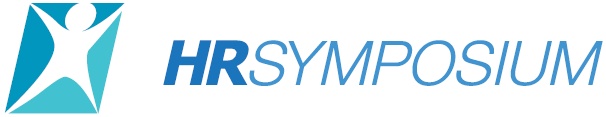 Thank you for your interest in the Lyn Boone Memorial Scholarship Program.The Lyn Boone Memorial Scholarship Program was established in 1994 by Human Resources, Inc. (HR Symposium) to support the continued growth and development of both current and prospective human resource professionals. The scholarship is open to qualifying students majoring in undergraduate level human resources (or related fields).  The scholarship is also open to current human resource professionals who are continuing their education by obtaining additional HR certification or are in a graduate level program majoring in human resources, organizational development, or business administration with the objective of advancing in the field of HR.  This scholarship program is only available to students living in Northern California (but can be obtaining a degree from a university anywhere in the United States).  Currently enrolled students as well as May 2019 graduates are eligible to apply.  In 2019, degree level scholarships will start at $3,000 and will be awarded to undergraduate and graduate students.  Human Resources, Inc. is a non-profit corporation that manages the Lyn Boone Memorial Scholarship Program with funds derived from the annual HR Symposium held at the Santa Clara Convention Center.Lyn was one of the early members of the HR Symposium Steering Committee, served as chairperson, and later became a member of Human Resources, Inc.’s Board of Directors.  Lyn’s distinguished career included roles as Intel’s Corporate Staffing Manager, Lee Hecht Harrison’s Vice President of Client Relations, and Cadence Design Systems’ Senior Staffing Manager.  Her legacy of HR leadership was honored by the establishment of the Lyn Boone Memorial Scholarship program.  We look forward to receiving your application. Thank you,The Lyn Boone Memorial Scholarship CommitteeApplication InformationEligibility: The scholarship is open to qualifying undergraduate and graduate students currently enrolled and majoring in undergraduate or graduate level human resources, or graduate business administration.  The scholarship is also open to current human resource professionals who are in a graduate level program majoring in human resources, organizational development, or business administration with the objective of advancing in the HR field.  Each Scholarship will be awarded at the discretion of the Symposium Scholarship Committee.  This scholarship program is only available to students living in Northern California (but can be obtaining a degree from a university anywhere in the United States).  Newly certified professionals, currently enrolled students as well as May 2019 graduates are eligible to apply.  Application: Application packages must be scanned and uploaded to our website.  All application materials must be submitted by Friday October 4th, 2019 to be considered, and must include all the sections described below:Section 1: Application Cover Sheet (See included form).Section 2: Statement of Professional GoalsProvide a summary statement of your long-term professional goals relevant to the HR Field.  Section 3: TranscriptsEnclose a copy of your current college transcript and transcripts from other colleges you have attended. Official sealed transcripts are NOT required.Section 4: Professional/Non-Professional Work ExperienceProvide a resume of part-time and full-time work experience including dates of employment, employer, and responsibilities.Section 5: Volunteer, Extracurricular ActivitiesProvide a resume of volunteer activities including: (a) Community participation,  (b) Professional societies and association participation, (c) Any scholarships or awards received.Section 6: Letters of RecommendationA minimum of 2-Letters of recommendations are required, but you may submit as many letters as you would like.  The minimum requirement must include one educational recommendation letter (from a professor). These letters should be completed by persons familiar with your academic record and/or a Manager/Supervisor for whom you have worked.  Provide each evaluator with a copy of the included Recommendation Letter Instructions.  The evaluator must visit the website and upload the Letter of Recommendation prior to the deadline date.  Letters received late will disqualify your application.Section 7: Optional Submit an additional statement or information about yourself (example - a YouTube video, website link, etc.)Selection Process: Awards will be made on the basis of academic record, plan of study, career goals, recommendations, and extracurricular activities without consideration of race, color, religion, sex, marital or veteran status, age, national origin, ancestry, physical disability (including HIV and AIDS) mental disability, medical condition, sexual orientation or any other characteristic protected by law.  The Symposium Scholarship Committee reviews all applications received and its decisions are final.  Any attempt to personally contact members of the Scholarship Committee will automatically result in disqualification. Announcement of the scholarship recipients will be made in October 2019.Guidelines for Assembling and Uploading the Application Package:Include the section number and title on the top of the first sheet of each section. 
Do not include a separate title page for each section.Your application package should include the following and be assembled in this order:Application Cover SheetStatement of Professional GoalsCopies of Transcripts Resume and Volunteer/Extracurricular ActivitiesName your scanned document using the following naming convention:  lastname-firstname-HRS2019Scholarship.pdfUpload the document at http://hrsymposium.org/scholarships/applyLetters of Recommendation – provide the Recommendation Letter Instructions to your evaluators.  It includes the link where they will upload their completed and signed letter of recommendation.An email confirmation that your completed package was received will be sent to you.APPLICATIONS MUST BE RECEIVED BY Friday October 4th, 2019.  Application Cover SheetLyn Boone Memorial ScholarshipPresented by Human Resources Inc.  (HR Symposium)2019 Scholarship ProgramThis scholarship program is available only to students living in the Bay Area.General Information (Please type or print)_______________________________________________________________________Name (Last)                                         (First)                                           (Middle)_______________________________________________________________________Mailing Address_______________________________________________________________________City_______________________________________________________________________State/Zip_______________________________________________________________________Telephone Number_______________________________________________________________________Best time to be reached_______________________________________________________________________Fax Number (if available)_______________________________________________________________________Email AddressEducational Background_______________________________________________________________________University attending or certification organization _______________________________________________________________________Date scheduled to graduate or date certification completed_______________________________________________________________________Major/Minor/CertificationThe HR Symposium likes to recognize scholarship winners by announcing their names at the annual function as well as reserving the right to list scholarship recipients on the Symposium website, program or other promotional materials.  If you do not wish your name to be used in this manner, please check here _______________________________________________________________________Signature                                                                                                  DateRecommendation Letter InstructionsDear Evaluator:The individual named on this form is applying for the Lyn Boone Memorial Scholarship, funded by Human Resources Inc. (HR Symposium).  He/she is asking you to evaluate his/her ability to do undergraduate or graduate work, his/her character traits, his/her impact on the HR profession and his/her potential for professional success.We request that your letter of recommendation include the length of time you have known the applicant and in what capacity.  Your evaluation of the individual and his/her credentials should include but not be limited to: intellectual ability, initiative, oral and written expression, motivation, emotional maturity, dependability, creativity, flexibility, and known professional and community contributions.  Discuss any particular strengths and weaknesses that the individual has. Please be sure to include your contact information (name, title, organization or school, and phone number) in the letter.  This helps us to ensure that letters of recommendation can be verified.We know that you will appreciate the difficulty of evaluating many excellent applications, and hope that you will provide us with a candid appraisal of this individual.Please submit your letter of recommendation through our website as follows:Prepare, print and sign the letter.  Scan the signed letter as a .pdf document and name your scanned document using the name of the applicant and your last name in the following naming convention: “lastname-appfirstname-HRS2019Letter-evaluatorlastname.pdf”Upload the document at http://hrsymposium.org/scholarships/applyAn email confirmation that your letter of recommendation was received will be sent to you.Letters of Recommendation MUST BE SUBMITTED BY Friday October 4th, 2019.  Your assistance is greatly appreciated.Thank you,The Lyn Boone Memorial Scholarship Committee